Fiche technique Clavecin D. ChalminType : Français deux claviers d’après Nicolas Dumont 1707Facteur: Dominique Laperle et Dominique Chalmin 1989Etendue : F/fComposition : 2x8 ‘et 1x 4’. Jeu de luth sur II. Accouplement I/IITransposition : 440/415Décoration : vert et or. Grand piètement 9 pieds tournés + piètement de déplacement concerts. Table décorée.Ce clavecin a été joué en concert par Olivier Baumont, Gustav Leonhardt, Béatrice Martin, Benjamin Alard, Maude Gratton, Violaine Cochard, Dirk Börner, Françoise Lengellé,Irène Assayag, Catherine Latzarus, Guy Bovet, Viviane Loriaut, François Guerrier, Hélène Dauphin, Kenneth Weiss, Bruno Proccopio, Jean Rondeau, Blandine Ranou. Pierre Hantai, Justin Taylor, Freddy Eschelberger, Pierre Gallon, Johan Moulin.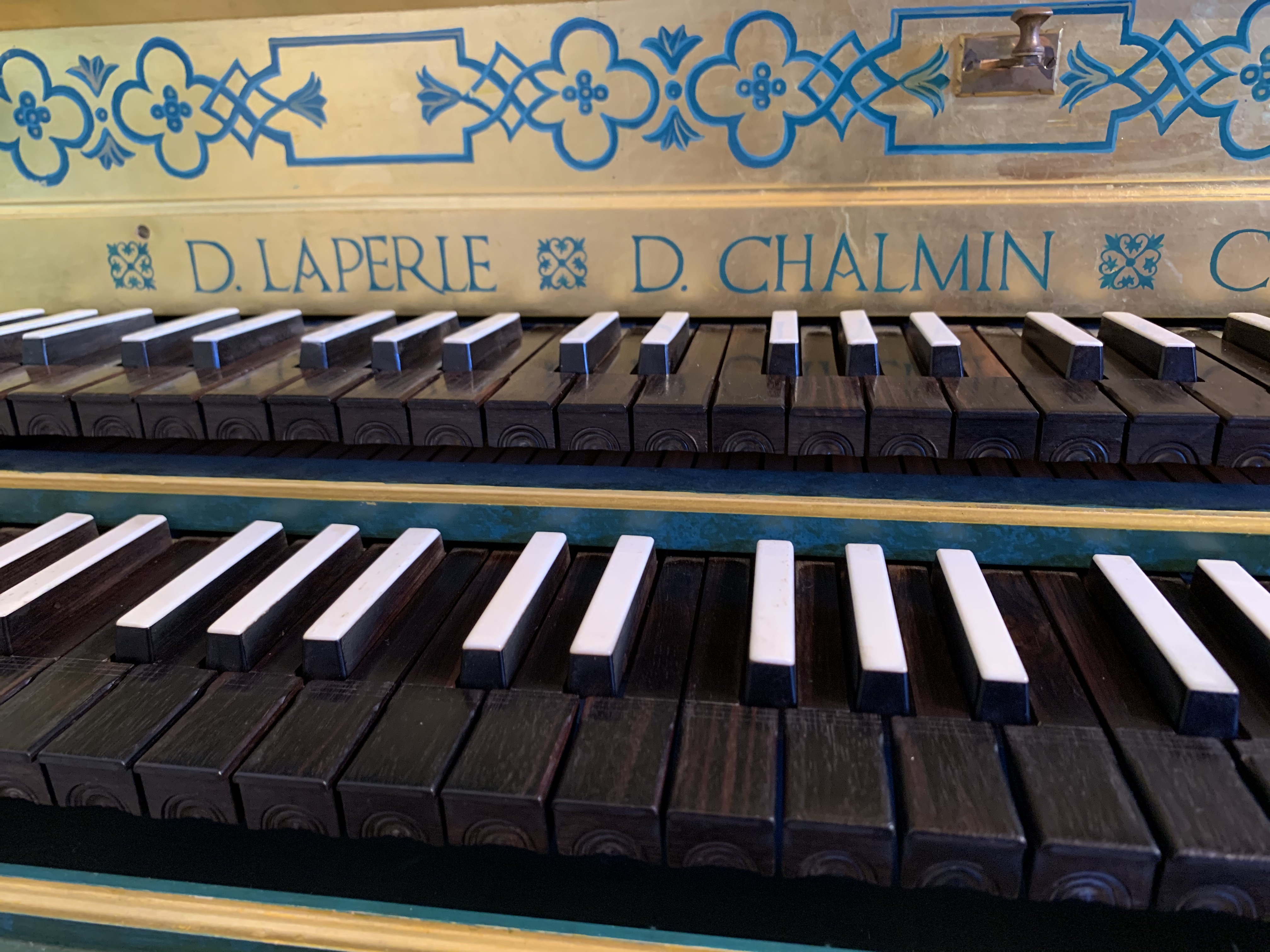 